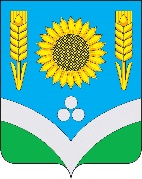 СОВЕТ НАРОДНЫХ ДЕПУТАТОВ РОССОШАНСКОГОМУНИЦИПАЛЬНОГО РАЙОНА ВОРОНЕЖСКОЙ ОБЛАСТИРЕШЕНИЕ36 сессии  от 08 июня 2022 года   № 271                    г.РоссошьО присвоении почётного звания «Почётный гражданин Россошанского муниципального района»         В соответствии со статьёй 26 Устава Россошанского муниципального района, статьёй 6 Положения «О наградах Россошанского муниципального района», на основании протокола счётной комиссии от 08 июня 2022 г. № 2   Совет народных депутатов Россошанского муниципального районаРЕШИЛ:Присвоить почётное звание «Почётный гражданин Россошанского муниципального района» Овчаренко Виктору Филипповичу, председателю ТОС «Родник» – за плодотворный труд, большой личный вклад в социально-экономическое и краеведческое развитие Россошанского муниципального района.         Настоящее решение подлежит опубликованию в официальном вестнике газеты «Россошанский курьер» и на официальном сайте Совета народных депутатов Россошанского муниципального района в сети интернет.Контроль за исполнением настоящего решения возложить на главу Россошанского  муниципального района Сисюка В.М.Глава Россошанского муниципального района                                                                       В.М. СисюкИнформация об Овчаренко Викторе Филипповиче        Овчаренко Виктор Филиппович родился 7 июня 1956 года в с.Екатериновка Россошанского района. Окончил географо-биологический факультет Тамбовского государственного института по специальности  преподаватель географии и биологии. Работал учителем в школе Тамбовской области, в Копанской восьмилетней школе, средней школе совхоза Начало. В 1983 году был направлен в Копёнкинскую восьмилетнюю школу воспитателем группы продлённого дня (временно), а в 1984 году переведён на постоянную работу учителем биологии и химии, позже географии, истории и обществознания, краеведения. Стаж педагогической деятельности – 42 года.         Является действительным членом Русского географического общества, руководителем территориального штаба Всероссийского экологического движения «Эка», председателем ТОС «Родник» Копёнкинского сельского поселения.            Виктор Филиппович – победитель конкурса лучших учителей Российской Федерации 2006 года, является соавтором учебных пособий «География Россошанского района». Принимал участие в работе Всероссийского съезда учителей географии в Московском государственном университете им.М.В. Ломоносова, во Всероссийских научно-методических семинарах «Эколого-образовательные проекты как средство социализации подрастающего поколения», съездах Русского географического общества, Международных научно-практических конференциях.         За высокий уровень подготовки учащихся во Всероссийских мероприятиях естественно-научной направленности удостоен звания лауреата областного фестиваля актива юннатского движения. Внёс большой вклад в охрану окружающей среды и популяризацию экологических знаний. Под его непосредственным руководством юные экологи совместно с членами ТОС «Родник» превратили некогда заболоченную часть дубравы в излюбленное место отдыха не только односельчан, но и гостей Россошанского района. Рекреационный комплекс «Байрачная дубрава» (родник-купель и прилегающий к ней пруд) является центром духовно-нравственного и экологического воспитания школьников и взрослых. Разработал Маршрут выходного дня этого комплекса и составил картографическое обеспечение эколого-краеведческих маршрутов по особо охраняемым территориям Россошанского района. На протяжении 20-ти лет Виктор Филиппович бессменно являлся руководителем пришкольного и палаточного лагерей. Его воспитанники являются участниками региональных, Всероссийских и Международных конференций, конкурсов и олимпиад.        За значительные успехи в совершенствовании учебного и воспитательного процессов, большой личный вклад в практическую подготовку учащихся награждён Почётной грамотой Министерства образования и науки Российской Федерации, Благодарственными письмами оргкомитета Международных конкурсов и Учёного совета Воронежского отдела Русского географического общества, Благодарностью губернатора Воронежской области, департамента образования, науки и молодёжной политики Воронежской области, Почётными грамотами  правительства Воронежской области и администрации Россошанского муниципального района, Почётным знаком «За заслуги перед Россошанским муниципальным районом».